 								         Αθήνα, 20.9.2021Προς τους							         ΑΠ: 10542Προέδρους των Ιατρικών Συλλόγωντης Χώρας		Κυρία/ε Πρόεδρε,Σας διαβιβάζουμε έγγραφο του Εθνικού Οργανισμού Παροχής Υπηρεσιών Υγείας, Γεν.Δ/νση Οργάνωσης & Σχεδιασμού Αγοράς Υπηρεσιών Υγείας, Δ/νση Στρατηγικού Σχεδιασμού & Παρακολούθησης Δικτύου Παροχών ΠΦΥ, με θέμα: «Κατευθυντήριες οδηγίες συνταγογράφησης γαστροσκόπησης και κολονοσκόπησης» με αριθμ.πρωτ. 24189/20.9.2021 (10541/20.9.2021), με τη παράκληση όπως ενημερώσετε τα μέλη περιοχής ευθύνης του Συλλόγου σας.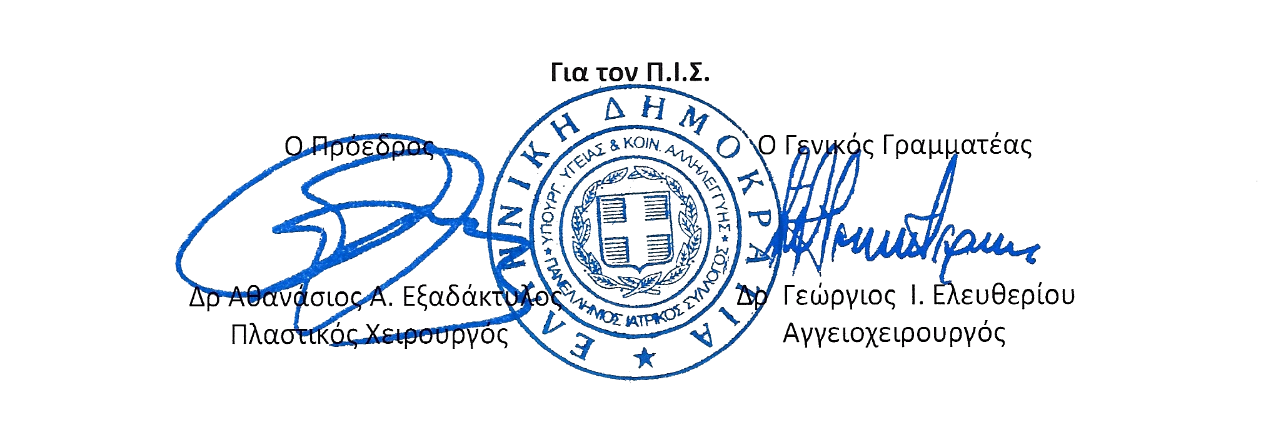 